Ansökningsblankett för specialkost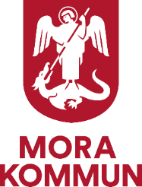 Om du/ditt barn behöver specialkost vid till exempel allergi, intolerans eller andra matrelaterade sjukdomar och symtom, ansöker du om specialkost via denna blankett. Du behöver också lämna ett intyg från behandlade läkare eller dietist (med vissa undantag). En ny ansökan ska lämnas in inför eller i början av varje hösttermin eller vid ändrat/nytt behov. Ansökan lämnas till respektive verksamhet.
För ansökning om anpassade måltider hänvisas till blankett Ansökningsblankett för anpassade måltider av etiska eller religiösa skäl och Ansökningsblankett för behovsanpassade måltider.
Ansökan avser period (fyll i läsår):    HT_________    VT__________    Annat_________________
Specialkost kan endast sökas för ett läsår i taget.Livsmedel/allergener som behöver uteslutas ur kosten på grund av allergi eller intolerans:
1. Intyg behöver ej utfärdas för laktosintolerans till elever/barn (7 år och uppåt) i förskoleklass och grundskola. Men för barn 0–6 år (förskola) krävs alltid läkarintyg/journalutdrag.Behov av specialkost på grund av andra matrelaterade sjukdomar och symtom:__________________________________________________________________________________Vårdnadshavares/myndig elevs underskrift:			Datum:____________________________________________		_______________          Ifylles av kommunen
Intyg från läkare/dietist har inkommit den:________________och gäller t o m:__________________Information om GDPR och personuppgiftsbehandlingMora kommuns skol- och kost verksamheter behöver använda ert barns personuppgifter för att kunna behandla ert ärende. Uppgifterna används enligt dataskyddsförordningen artikel 9.2g. Uppgifterna kommer endast används för administration av special eller anpassad måltid. Uppgifterna gallras när berörd person vid in aktualitet. Er uppgifter kan komma att förvaras i ett dokumenthanteringssystem vilket innebär att de kan lämnas ut till ett personuppgiftsbiträde. Er uppgifter lämnas inte ut till andra aktörer inom eller utanför kommunen förutom vid tekniskt- behandling. Du har rätt enligt dataskyddslagen att få upplysningar om hur dina uppgifter har behandlats. Du får begära ett utdrag av dina personuppgiftsbehandlingar. Du får begär att behandlingen upphör när som helst genom att kontakta Mora kommuns personuppgiftsombud via brev eller mejl (mora.kommun@mora.se). Du kan få dina uppgifter raderade eller rättade. Du har rätt att få flytta dina personuppgifter. Du har rätt att inge klagomål till Datainspektionen. Dessa rättigheter kan inskränkas av dataskyddsförordningen.För- och efternamn: _________________________________För- och efternamn: _________________________________Födelsedatum: ____________Födelsedatum: ____________Skola/förskola: ______________________________________Skola/förskola: ______________________________________Klass/avdelning: ____________Klass/avdelning: ____________Vårdnadshavare: ____________________________________Vårdnadshavare: ____________________________________Telefonnummer: ___________Telefonnummer: ___________Vårdnadshavare: ____________________________________

Adress, vårdnadshavare: ______________________________Vårdnadshavare: ____________________________________

Adress, vårdnadshavare: ______________________________Telefonnummer: ___________

__________________________Telefonnummer: ___________

__________________________
□ Äter frukost i förskolan/fritids
□ Äter mellanmål i förskolan/fritids
□ Äter mellanmål i förskolan/fritids□ Mjölkprotein□ Laktos i mat1           □ Laktos i dryck1□ Ägg□ Fisk□ Gluten□ Sesam□ Sojaprotein          □ Sojalecitin (E322) och sojaolja□ Andra baljväxter/sojasläktingar, ange vilka: _____________________________________________________________________________________________________________□ Jordnötter□ Nötter (d v s mandel, hasselnöt, valnöt, cashewnöt, pekannöt, paranöt, pistagemandel, macadamianöt)□ Annat, ange vad: _________________________________________________________